PályázatKörnyezetgazdálkodási szakképviselői poszt betöltéséreTisztelt Hallgatók! 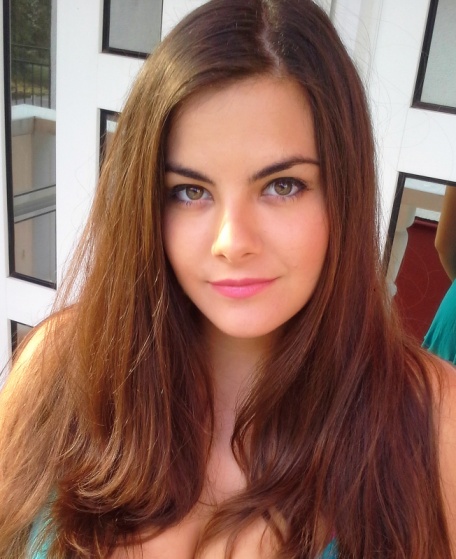 Simon Szabina vagyok, első éves környezetgazdálkodási agrármérnök nappali tagozatos BSc hallgató. Bár még csak lassan egy éve vagyok tagja a Georgikon közösségének, ennek ellenére nagyon megszerettem. Középiskolai tanulmányaim során már képviseltem a diákok érdekeit, egyhangú bizalmat szavaztak nekem. Január végén a Hallgatói Önkormányzat szavazati joggal rendelkező tagjai megválasztottak referensnek. Igyekeztem a rendelkezésemre álló idő alatt a kötelességeimet maximálisan teljesíteni, a hallgatókat képviselni, támogatni, segíteni őket. Sokan megkerestetek a regisztrációs időszakban is különböző problémákkal, amelyeket közös együttműködéssel gördülékenyen sikerült megoldanunk. Továbbá összehoztunk egy remek szakestet, amin a visszajelzések alapján mindenki jól érezte magát, és véleményem szerint is nagyon jó hangulatban telt. Úgy gondolom, hogy továbbra is helyt tudnék állni, mivel kommunikatív, segítőkész, toleráns, empatikus, motivált, életvidám, pontos, precíz személyiségnek tartanak. Szeretném folytatni eddigi munkámat. Amennyiben alkalmasnak véltek a poszt betöltésére, számítok a szavazatotokra. Üdvözlettel: Simon Szabina